Name of journal: World Journal of RheumatologyESPS Manuscript NO: 15062Columns: MINIREVIEWSIns and outs of Helicobacter pylori association with autoimmune rheumatic diseasesMuhammad JS et al. H. pylori-associated autoimmune rheumatic diseasesJibran Sualeh Muhammad, Syed Faisal Zaidi, Muhammad IshaqJibran Sualeh Muhammad, Department of Gastroenterology and Hematology, Faculty of Medicine, University of Toyama, Toyama 930-0887, JapanSyed Faisal Zaidi, Department of Basic Medical Sciences, College of Medicine, King Saud bin Abdulaziz University of Health Sciences, Jeddah 21423, Saudi ArabiaMuhammad Ishaq, Department of Internal Medicine, Jinnah Medical College Hospital, Korangi, Karachi 74000, Pakistan Author contributions: Muhammad JS designed research, performed research; wrote the paper; Zaidi SF and Ishaq M critically reviewed and corrected the manuscript; all authors have approved the final manuscript. Conflict-of-interest: None.Open-Access: This article is an open-access article which was selected by an in-house editor and fully peer-reviewed by external reviewers. It is distributed in accordance with the Creative Commons Attribution Non Commercial (CC BY-NC 4.0) license, which permits others to distribute, remix, adapt, build upon this work non-commercially, and license their derivative works on different terms, provided the original work is properly cited and the use is non-commercial. See: http://creativecommons.org/licenses/by-nc/4.0/Correspondence to: Dr. Jibran Sualeh Muhammad, Department of Gastroenterology and Hematology, Faculty of Medicine, University of Toyama, 3190 Gofuku, Toyama 930-0887, Japan. dr.jibran@live.comTelephone: +81-80-42501703Received: November 6, 2014Peer-review started: November 10, 2014First decision: December 26, 2014Revised: January 28, 2015Accepted: March 30, 2015  Article in press:Published online: AbstractHelicobacter pylori (H. pylori) infection is widely prevalent throughout worldwide. H. pylori manage a long-term survival in hostile environment of human stomach leading to peptic ulcer diseases and gastric cancer. But mostly infected person remains asymptomatic. Its chronic interaction with immune system makes H. pylori as an attractive candidate for the researchers to study its association with autoimmune diseases. This article presents a review of the literature on the association of H. pylori infection in selective autoimmune rheumatic diseases. The authors used MeSH terms “Helicobacter pylori” with “rheumatoid arthritis,” “systemic lupus erythematosus,” or “fibromyalgia” to search PubMed database. All relevant studies identified were included. Despite extensive medical advancement many questions on role of H. pylori infection in autoimmune rheumatic diseases still remain unanswered. Further studies are therefore needed to address the role of H. pylori in pathogenesis of rheumatic diseases.Key words: Helicobacter pylori; Rheumatoid arthritis; Systemic lupus erythematosus; Fibromyalgia; Autoimmunity© The Author(s) 2015. Published by Baishideng Publishing Group Inc. All rights reserved.Core tip: Helicobacter pylori (H. pylori) infection is widely prevalent throughout worldwide. Its chronic interaction with immune system makes H. pylori is an attractive candidate for the researchers to study its association with autoimmune disorders. This study presents a review of the literature on the H. pylori association with selective autoimmune rheumatic disorders. Despite extensive medical advancement many questions on the association of H. pylori infectionwith autoimmune rheumatic disorders still remain unanswered. More studies are therefore required to address the role of H. pylori infection in pathogenesis of rheumatic diseases.Muhammad JS, Zaidi SF, Ishaq M. Ins and outs of Helicobacter pylori association with autoimmune rheumatic diseases. World J Rheumatol 2015; In pressINTRODUCTIONRheumatic diseases (RD) include disorders related to joints and connective tissue. Generally these disorders have an autoimmune origin that is associated with progressive disability, systemic complications and early death. Involvement of musculoskeletal system, central and peripheral nervous systems, and other organs such as blood vessels, bone marrow, eye, heart, kidneys, lungs, skin and salivary glands may occurs in more than 40 percent of patients with RD over a lifetime of disease[1-3].Typically initial Helicobacter pylori (H. pylori) infection is acquired by oral ingestion during the early childhood and H. pylori will persist for life in untreated cases[4]. Frequency of H. pylori infection is approximately 80% in underdeveloped countries compared to 50% in developed parts of the world, correlating the disease prevalence with poor socioeconomic status[5]. Clinically H. pylori infection is leads to gastric diseases such as gastric ulcer, mucosa-associated lymphoid tissue (MALT) lymphoma and gastric cancer[6]. H. pylori infection can induce a chronic immune response in the host cells (Figure 1), suggesting a possible role of H. pylori in the development of autoimmune disorders[7].Autoimmune rheumatic diseases are thought to depend upon host genetic susceptibility interaction with environmental factors[8]. Amongst various environmental factors, infections agents plays significant role and have been studied extensively[9]. Infectious agents include bacteria, viruses and parasites. Out of all bacterial species implicated in non-organ specific autoimmune disorders, H. pylori have received much attention by researchers[10]. The purpose of this study was to summarize the recent literature on selected rheumatic diseases with autoimmune pathophysiologic mechanisms, which shows positive or negative evidence in relation to H. pylori-associated autoimmune rheumatic disorders.H. pylori -INDUCED IMMUNOLOGIC RESPONCEH. pylori have evolved various survival mechanisms to combat harsh acidic gastric environment and to suppress host immune response. Urease is a key virulence factor of H. pylori which is required for bacterial colonization to gastric mucosa; also it is a potent immunogen that elicits a strong immune response[11]. Urease also serves to promote bacterial motility by decreasing gastric mucous viscosity[12]. In order to evade host innate immune response, the bacterium is also capable of altering its own cell wall antigens rendering antigens to relatively non-antigenic[13].H. pylori Infection induces a number of immune responses in the host cell by bacterial adhesion to cells and leading to chronic inflammation (Figure 1)[11]. Pathogen can bind to class II major histocompatibility complex (MHC) present on the cell membrane of gastric epithelial cells leading to apoptosis[14]. CagA translocate inside the gastric epithelial cells to induce high levels of inflammatory cytokines such as IL-6, IL-8, IL-10 and TNF-α[15]. The VacA protein interacts with lymphocytes resulting in blockage of IL-2-mediated T-lymphocyte proliferation[16].A study by Jackson et al shows elevated C-reactive protein in chronic H. pylori infected patients[17]. Few other reports have demonstrated that chronic H. pylori infection leads to activation and survival of B lymphocytes to produce rheumatoid factor (IgM), antisingle-stranded DNA (anti-ssDNA) and antidouble-stranded DNA (anti-dsDNA) antibody and antiphosphotadylcholine antibody[18,19]. Instead of clearing H. pylori, these antibodies result in the synthesis of anti-H+/K+-ATPase antibodies[20]. These auto-reactive autoantibodies have been involved in the progress of atrophic gastritis. Complex and persistent interaction between host immune system and pathogen might cause immune dysregulation and consequent development of autoimmune rheumatic diseases in susceptible patients.H. pylori-ASSOCIATED RHEUMATOID ARTHRITISRheumatoid arthritis (RA) is an autoimmune chronic inflammatory disorder primarily of unknown origin. The arthritis in RA is symmetrical destructive polyarthritis affecting almost all joints of the body[21]. Various environmental and genetic factors may contribute to disease onset and severity[22]. Search for the role of microbial association with RA dates back to 19th century[23], and several viral and bacterial pathogens such as Hepatitis C virus, parvovirus B19, Epstein-Barr virus (EBV), Proteus mirabilis, and Mycobacterium tuberculosis may have a role in its pathogenesis[24]. However the role of H. pylori infection in the pathogenesis of RA is controversial. A cohort study on RA patients showed 80.4% to be seropositive for H. pylori. However, this was not significantly different from the control group[25]. A study from Japan by Tanaka et al reported 49.3% of RA patients to have H. pylori antibodies, which was lesser compared with the healthy population[26]. Another Japanese study reported a much higher prevalence (61.4%) of H. pylori infection in RA patients[27]. A study by Zentilin et al showed severity of RA in H. pylori seropositive patients and suggested improvement in clinical symptoms after H. pylori eradication[28].A direct role of H. pylori infection in RA pathogenesis seems controversial. Besides studies given above, few in vitro studies also suggest association of H. pylori in development of autoimmunity in RA patients. Like Yamanishi et al[18] found chronic stimulation of B cells due to urease produced by H. pylori. This ultimately leads to the generation of rheumatoid factor. But, on the other hand, the clinical evidence for association between RA and H. pylori infection less substantial and inconclusive. Although RA patients have a high risk of developing peptic ulcer disease (PUD), but the abundant use of non-steroidal anti-inflammatory drugs (NSAIDs) in the RA patient may also contribute to the risk for PUD development[26]. Furthermore, studies have shown that not only RA patients but also other connective tissue disease patients have a prevalence of H. pylori infection nearly similar to that of control group[25,26]. Hence, the overall data regarding the association of H. pylori infection with RA pathogenesis remains controversial. Further specific in vitro and large scale clinical trials are required to provide clear understanding of this relationship.H. pylori-ASSOCIATED SYSTEMIC LUPUS ERYTHEMATOSUSSystemic lupus erythematosus (SLE) is an autoimmune chronic inflammatory disease affecting multi-system. Immunologic abnormalities include the production of a number of autoantibodies, such as anti-dsDNA and anti-nuclear antibodies (ANA)[29]. A number of microorganisms such as parvovirus B19, Epstein-Barr virus and cytomegalovirus are associated in the disease pathogenesis[24].H. pylori prevalence has been studied in SLE patients, but unlike other infectious agents, results vary significantly published literature. A study by Kalabay et al[30] demonstrated similar frequency of H. pylori infection in SLE patients and control group. Also a study by Showji et al[31] demonstrated that patients with SLE have lesser anti-H. pylori antibodies incontrast to patients with some other connective tissue diseases. However, Yamanashi et al have shown in-vivo induction of anti-single stranded DNA antibodies by H. pylori urease[18]. In contrast to this evidence of SLE related antibody induction by H. pylori, fewer studies have shon protective role of H. pylori-infection in patients with SLE. Such as, Sawalha et al[32] have compared 466 SLE patients to matched control showing lower anti-H. pylori sero-positivity in SLE patients (36.5% : 42.9%). Furthermore, in this study African American old age sero-positive females developed SLE more frequently compared to sero-negative females. Hence suggesting that H. pylori-infection have a protective role in the development of SLE is specific to this population group.H. pylori-ASSOCIATED FIBROMYALGIAFibromyalgia (FMG), a chronic pain disorder, is associated with widespread musculoskeletal pain, stiffness, fatigue, anxiety, cognitive dysfunction, sleep difficulties and depression. Etiology and pathogenesis of FMG remains unkown[33]. Studies have evaluated association of FMG with bacterial and viral infection, however literature regarding specific role of H. pylori-infection in FMG development is inadequate. Microorganisms might contribute to the development of FMG by activation of inflammatory cytokines leading towards neuroendocrine abnormalitie [34].A study by Malt et al[35] shows that about 33% of the subjects were H. pylori positive in both FMG and control group, therefore they concluded that H. pylori-infection was not associated with psychological changes in both diseased and control subjects. A recent study by Akkaya et al demonstrated an association of H. pylori-infection with FMG patients and compared to similar gender control group. The FMG patients demonstrated higher frequency of an anti-H. pylori antibody (IgG) was seen in when compared to the control group, (30.8% and 17.1% respectively. Further, amongst FMG patients’ depression and anxiety levels were not different between H. pylori-infected FMG patients or un-infected FMG patients[36]. CONCLUSION The unique ability of H. pylori to chronically infect human gastric mucosa to activate inflammation and host immunological response suggests its role in autoimmune diseases. Associations with few autoimmune diseases are strong [7], whereas association of H. pylori infection with autoimmune rheumatic diseases remains controversial. To develop better understanding of H. pylori-association with rheumatic diseases further molecular and clinical research studies with larger sample sizes are warranted.REFERENCES1 Guidelines for the initial evaluation of the adult patient with acute musculoskeletal symptoms. American College of Rheumatology Ad Hoc Committee on Clinical Guidelines. Arthritis Rheum 1996; 39: 1-8 [PMID: 8546717 DOI: 10.1002/art.1780390102]2 McInnes IB, Schett G. The pathogenesis of rheumatoid arthritis. N Engl J Med 2011; 365: 2205-2219 [PMID: 22150039 DOI: 10.1056/NEJMra1004965]3 Myasoedova E, Crowson CS, Turesson C, Gabriel SE, Matteson EL. Incidence of extraarticular rheumatoid arthritis in Olmsted County, Minnesota, in 1995-2007 versus 1985-1994: a population-based study. J Rheumatol 2011; 38: 983-989 [PMID: 21459933 DOI: 10.3899/jrheum.101133]4 Everhart JE. Recent developments in the epidemiology of Helicobacter pylori. Gastroenterol Clin north Am 2000; 29: 559-578 [PMID: 11030073 DOI: 10.1016/S0889-8553(05)70130-8]5 Muhammad JS, Zaidi SF, Sugiyama T. Epidemiological ins and outs of helicobacter pylori: a review. J Pak Med Assoc 2012; 62: 955-959 [PMID: 23139983]6 Muhammad JS, Sugiyama T, Zaidi SF. Gastric pathophysiological ins and outs of helicobacter pylori: a review. J Pak Med Assoc 2013; 63: 1528-1533 [PMID: 24397100]7 Smyk DS, Koutsoumpas AL, Mytilinaiou MG, Rigopoulou EI, Sakkas LI, Bogdanos DP. Helicobacter pylori and autoimmune disease: cause or bystander. World J Gastroenterol 2014; 20: 613-629 [PMID: 24574735 DOI: 10.3748/wjg.v20.i3.613]8 Smyk D, Rigopoulou EI, Baum H, Burroughs AK, Vergani D, Bogdanos DP. Autoimmunity and environment: am I at risk? Clin Rev Allergy Immunol 2012; 42: 199-212 [PMID: 21337133 DOI: 10.1007/s12016-011-8259-x]9 Bogdanos DP, Smyk DS, Invernizzi P, Rigopoulou EI, Blank M, Pouria S, Shoenfeld Y. Infectome: a platform to trace infectious triggers of autoimmunity. Autoimmun Rev 2013; 12: 726-740 [PMID: 23266520 DOI: 10.1016/j.autrev.2012.12.005]10 Ram M, Barzilai O, Shapira Y, Anaya JM, Tincani A, Stojanovich L, Bombardieri S, Bizzaro N, Kivity S, Agmon Levin N, Shoenfeld Y. Helicobacter pylori serology in autoimmune diseases - fact or fiction? Clin Chem Lab Med 2013; 51: 1075-1082 [PMID: 23079514 DOI: 10.1515/cclm-2012-0477]11 Suerbaum S, Michetti P. Helicobacter pylori infection. N Engl J Med 2002; 347: 1175-1186 [PMID: 12374879 DOI: 10.1056/NEJMra020542]12 McGee DJ, Mobley HL. Mechanisms of Helicobacter pylori infection: bacterial factors. Curr Top Microbiol Immunol 1999; 241: 155-180 [PMID: 10087661 DOI: 10.1007/978-3-642-60013-5_9]13 Peek RM, Fiske C, Wilson KT. Role of innate immunity in Helicobacter pylori-induced gastric malignancy. Physiol Rev 2010; 90: 831-858 [PMID: 20664074 DOI: 10.1152/physrev.00039.2009]14 Fan X, Gunasena H, Cheng Z, Espejo R, Crowe SE, Ernst PB, Reyes VE. Helicobacter pylori urease binds to class II MHC on gastric epithelial cells and induces their apoptosis. J Immunol 2000; 165: 1918-1924 [PMID: 10925273 DOI: 10.4049/jimmunol.165.4.1918]15 Kim SY, Lee YC, Kim HK, Blaser MJ. Helicobacter pylori CagA transfection of gastric epithelial cells induces interleukin-8. Cell Microbiol 2006; 8: 97-106 [PMID: 16367869 DOI: 10.1111/j.1462-5822.2005.00603.x]16 Sundrud MS, Torres VJ, Unutmaz D, Cover TL. Inhibition of primary human T cell proliferation by Helicobacter pylori vacuolating toxin (VacA) is independent of VacA effects on IL-2 secretion. Proc Natl Acad Sci U S A 2004; 101: 7727-7732 [PMID: 15128946 DOI: 10.1073/pnas.0401528101]17 Jackson L, Britton J, Lewis SA, McKeever TM, Atherton J, Fullerton D, Fogarty AW. A population-based epidemiologic study of Helicobacter pylori infection and its association with systemic inflammation. Helicobacter 2009; 14: 108-113 [PMID: 19751435]18 Yamanishi S, Iizumi T, Watanabe E, Shimizu M, Kamiya S, Nagata K, Kumagai Y, Fukunaga Y, Takahashi H. Implications for induction of autoimmunity via activation of B-1 cells by Helicobacter pylori urease. Infect Immun 2006; 74: 248-256 [PMID: 16368978 DOI: 10.1128/IAI.74.1.248-256.2006]19 Kobayashi F, Watanabe E, Nakagawa Y, Yamanishi S, Norose Y, Fukunaga Y, Takahashi H. Production of autoantibodies by murine B-1a cells stimulated with Helicobacter pylori urease through toll-like receptor 2 signaling. Infect Immun 2011; 79: 4791-4801 [PMID: 21947775 DOI: 10.1128/IAI.05808-11]20 Amedei A, Bergman MP, Appelmelk BJ, Azzurri A, Benagiano M, Tamburini C, van der Zee R, Telford JL, Vandenbroucke-Grauls CM, D'Elios MM, Del Prete G. Molecular mimicry between Helicobacter pylori antigens and H+, K+ --adenosine triphosphatase in human gastric autoimmunity. J Exp Med 2003; 198: 1147-1156 [PMID: 14568977 DOI: 10.1084/jem.20030530]21 Lee DM, Weinblatt ME. Rheumatoid arthritis. Lancet 2001; 358: 903-911 [PMID: 11567728 DOI: 10.1016/S0140-6736(01)06075-5]22 Scott DL, Wolfe F, Huizinga TW. Rheumatoid arthritis. Lancet 2010; 376: 1094-1108 [PMID: 20870100 DOI: 10.1016/S0140-6736(10)60826-4]23 Benedek TG. The history of bacteriologic concepts of rheumatic fever and rheumatoid arthritis. Semin Arthritis Rheum 2006; 36: 109-123 [PMID: 16884972 DOI: 10.1016/j.semarthrit.2006.05.001]24 Pordeus V, Szyper-Kravitz M, Levy RA, Vaz NM, Shoenfeld Y. Infections and autoimmunity: a panorama. Clin Rev Allergy Immunol 2008; 34: 283-299 [PMID: 18231878 DOI: 10.1007/s12016-007-8048-8]25 Meron MK, Amital H, Shepshelovich D, Barzilai O, Ram M, Anaya JM, Gerli R, Bizzaro N, Shoenfeld Y. Infectious aspects and the etiopathogenesis of rheumatoid arthritis. Clin Rev Allergy Immunol 2010; 38: 287-291 [PMID: 19575154 DOI: 10.1007/s12016-009-8158-6]26 Tanaka E, Singh G, Saito A, Syouji A, Yamada T, Urano W, Nakajima A, Taniguchi A, Tomatsu T, Hara M, Saito T, Kamatani N, Yamanaka H. Prevalence of Helicobacter pylori infection and risk of upper gastrointestinal ulcer in patients with rheumatoid arthritis in Japan. Mod Rheumatol 2005; 15: 340-345 [PMID: 17029090 DOI: 10.3109/s10165-005-0419-5]27 Ishikawa N, Fuchigami T, Matsumoto T, Kobayashi H, Sakai Y, Tabata H, Takubo N, Yamamoto S, Nakanishi M, Tomioka K, Fujishima M. Helicobacter pylori infection in rheumatoid arthritis: effect of drugs on prevalence and correlation with gastroduodenal lesions. Rheumatology (Oxford) 2002; 41: 72-77 [PMID: 11792883 DOI: 10.1093/rheumatology/41.1.72]28 Zentilin P, Seriolo B, Dulbecco P, Caratto E, Iiritano E, Fasciolo D, Bilardi C, Mansi C, Testa E, Savarino V. Eradication of Helicobacter pylori may reduce disease severity in rheumatoid arthritis. Aliment Pharmacol Ther 2002; 16: 1291-1299 [PMID: 12144579 DOI: 10.1046/j.1365-2036.2002.01284.x]29 Lisnevskaia L, Murphy G, Isenberg D. Systemic lupus erythematosus. Lancet 2014; 384: 1878-1888 [PMID: 24881804 DOI: 10.1016/S0140-6736(14)60128-8]30 Kalabay L, Fekete B, Czirják L, Horváth L, Daha MR, Veres A, Fónyad G, Horváth A, Viczián A, Singh M, Hoffer I, Füst G, Romics L, Prohászka Z. Helicobacter pylori infection in connective tissue disorders is associated with high levels of antibodies to mycobacterial hsp65 but not to human hsp60. Helicobacter 2002; 7: 250-256 [PMID: 12165033 DOI: 10.1046/j.1523-5378.2002.00092.x]31 Showji Y, Nozawa R, Sato K, Suzuki H. Seroprevalence of Helicobacter pylori infection in patients with connective tissue diseases. Microbiol Immunol 1996; 40: 499-503 [PMID: 8865155 DOI: 10.1111/j.1348-0421.1996.tb01100.x]32 Sawalha AH, Schmid WR, Binder SR, Bacino DK, Harley JB. Association between systemic lupus erythematosus and Helicobacter pylori seronegativity. J Rheumatol 2004; 31: 1546-1550 [PMID: 15290733]33 Goldenberg DL. Diagnosis and differential diagnosis of fibromyalgia. Am J Med 2009; 122: S14-S21 [PMID: 19962492 DOI: 10.1016/j.amjmed.2009.09.007]34 Goldenberg DL. Do infections trigger fibromyalgia? Arthritis Rheum 1993; 36: 1489-1492 [PMID: 8240426]35 Malt EA, Olafsson S, Ursin H. Fibromyalgia a manifestation of Helicobacter pylori infection? Scan J of Rheum 2004; 33: 131 [DOI: 10.1080/03009740410006826-1468]36 Akkaya N, Akkaya S, Polat Y, Turk M, Turk T, Turhal E, Sahin F. Helicobacter pylori seropositivity in fibromyalgia syndrome. Clin Rheumatol 2011; 30: 43-49 [PMID: 21120564 DOI: 10.1007/s10067-010-1618-9]P-Reviewer: Agarwal V, Cavallasca JA, Enlander D, Martinez-Lostao L, Rothschild BM  S-Editor: Tian YL L-Editor:   E-Editor: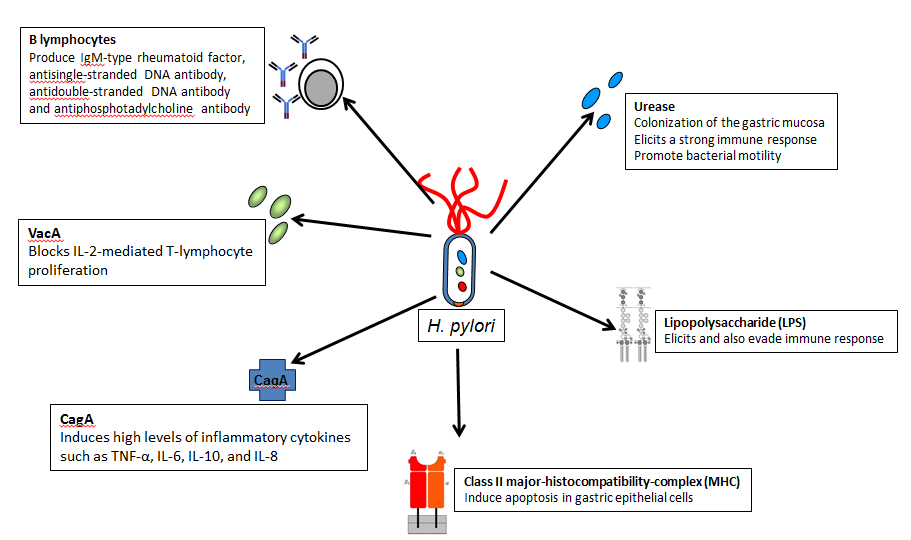 Figure 1 Helicobacter pylori mediated immunologic responses. IL: Interleukin; TNF: Tumor necrosis factor.